16th July 2021ANNUAL REPORTSToday you will have received your child’s final termly report.  You are able to access your report by logging into My Child at School.  Reports for families who have children in our Pre-School can access their reports by logging into Tapestry. We believe reports are a motivational tool for children to help them make further progress and provide opportunities for you to become involved in your child’s learning.  We hope you find this report informative and that you enjoy sharing the comments with your child.Reporting AttainmentChildren are assessed on a scale for their year group.  Through a range of evidence, these include class independent work, assessments and observations, teachers are then able to say if your child is working below standard for their age, at expected standard for their age or above standard for their age.  Reports will use the following statements to indicate attainment for each subject:Below ARE – Working towards age related expectationsARE – Working at age related expectationsAbove ARE – Working at greater depth within the year group expectationsProgress measures indicate how well your child is progressing.  Expected progress would indicate that your child has continued to make good progress this year, better is more than ‘expected’ and less progress would indicate that over the course of the year your child has not continued to make expected progress.  Where the progress box appears blank, this is not an error but due to the fact that your child was in Year 2 or Reception during the end of the last academic year (July 2020) and therefore no published data (Key Stage 1 SATs or EYFS goals) was required.Behaviour for Learning All subject areas have been assessed and graded.  The following attributes are given as indicators for each grade.Excellent (E)	A child who:Is consistently absorbed in his/her learningIs intrinsically motivatedPerseveres and strives to maximise his/her potentialAlways listens and follows instructions willingly and uses own initiativeWorks collaboratively and independently with enthusiasm at all timesIndependently reflects on learning and extends class work at homeGood (G)	A child who:Is usually absorbed in his/her learning Is well motivated and perseveresListens to and follows instructions willinglyOften works collaboratively and independently with enthusiasmSometimes reflects on learning and extends class work at home independentlySatisfactory (S)	A child who:Is developing resilience in his/her learningCan be motivated with encouragementListens and follows instructionsWorks collaboratively and independently in class activitiesReflects on learning through completing homework satisfactorilyNeeds Improvement (NI)A child who:Can be absorbed in his/her learning through constant encouragementIs occasionally motivated but needs support to develop perseverance Listens and follows instructions with supportNeeds to develop his/her skills in managing distractions to complete tasksOccasionally reflects on learning at home through the completion of homeworkIf you would like the opportunity to discuss this report with your child’s teacher, please contact Mrs Feather to organise a telephone appointment during week commencing 19th July 2021.  There will be a further opportunity during the Autumn term to meet with your child’s class teacher to discuss the progress of your child.Your sincerely,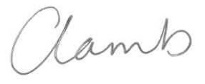 Claire LambHead of School